11 группа6 октября 2016 студенты 11 группы Лебедянского педагогического колледжа посетили Центр содействия детям, оставшимся без попечения родителей с концертно-развлекательной программой.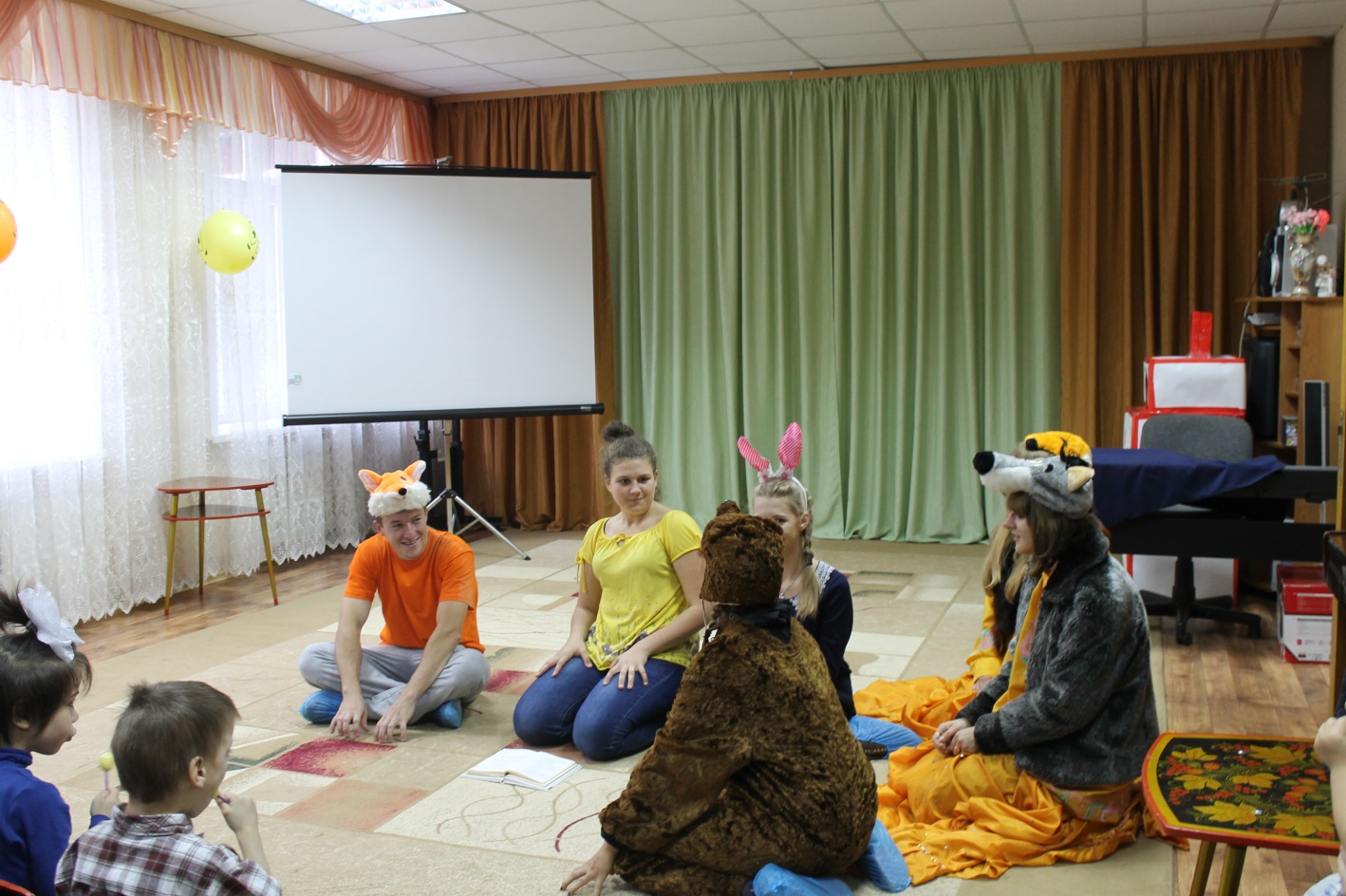 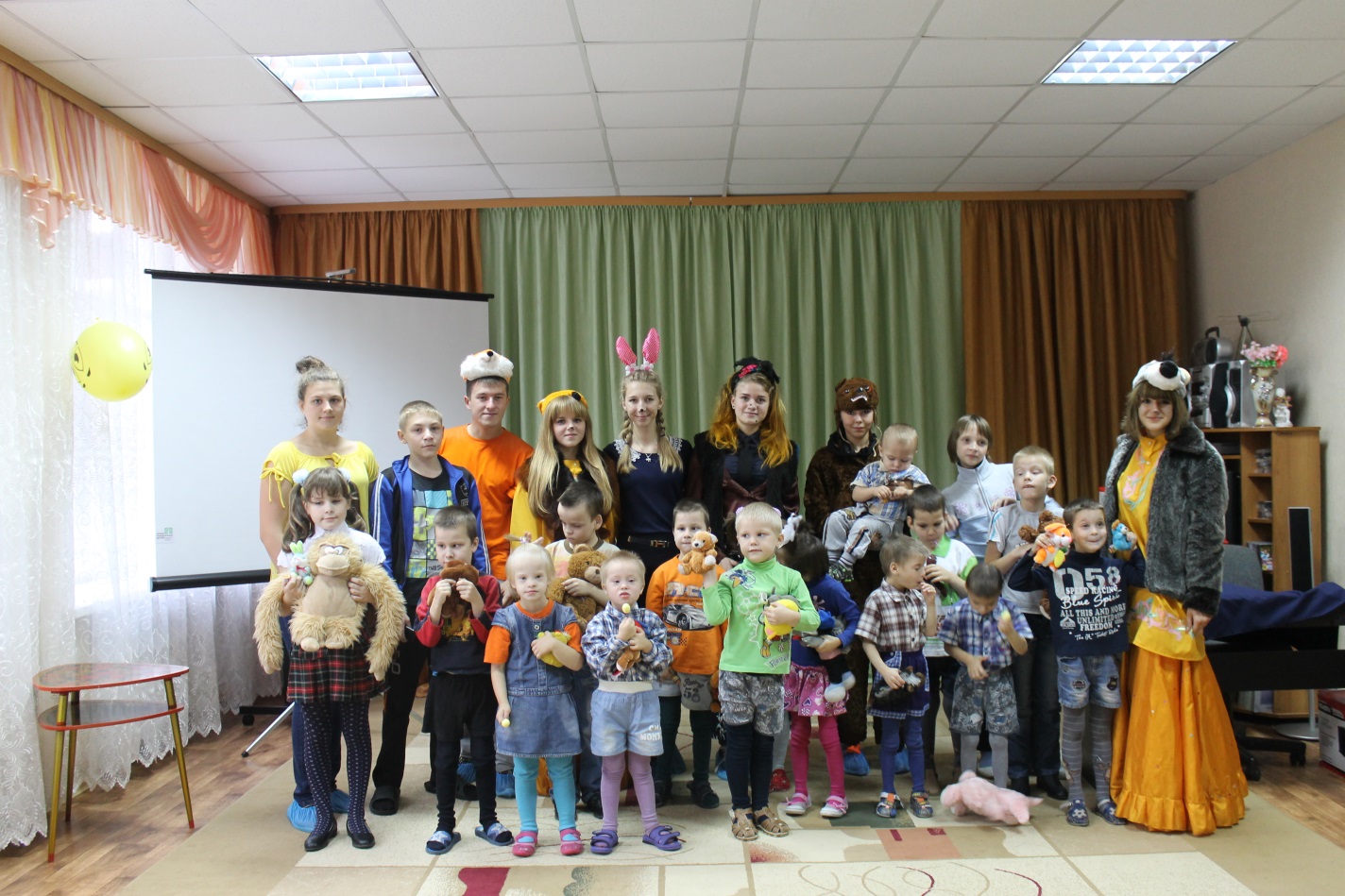 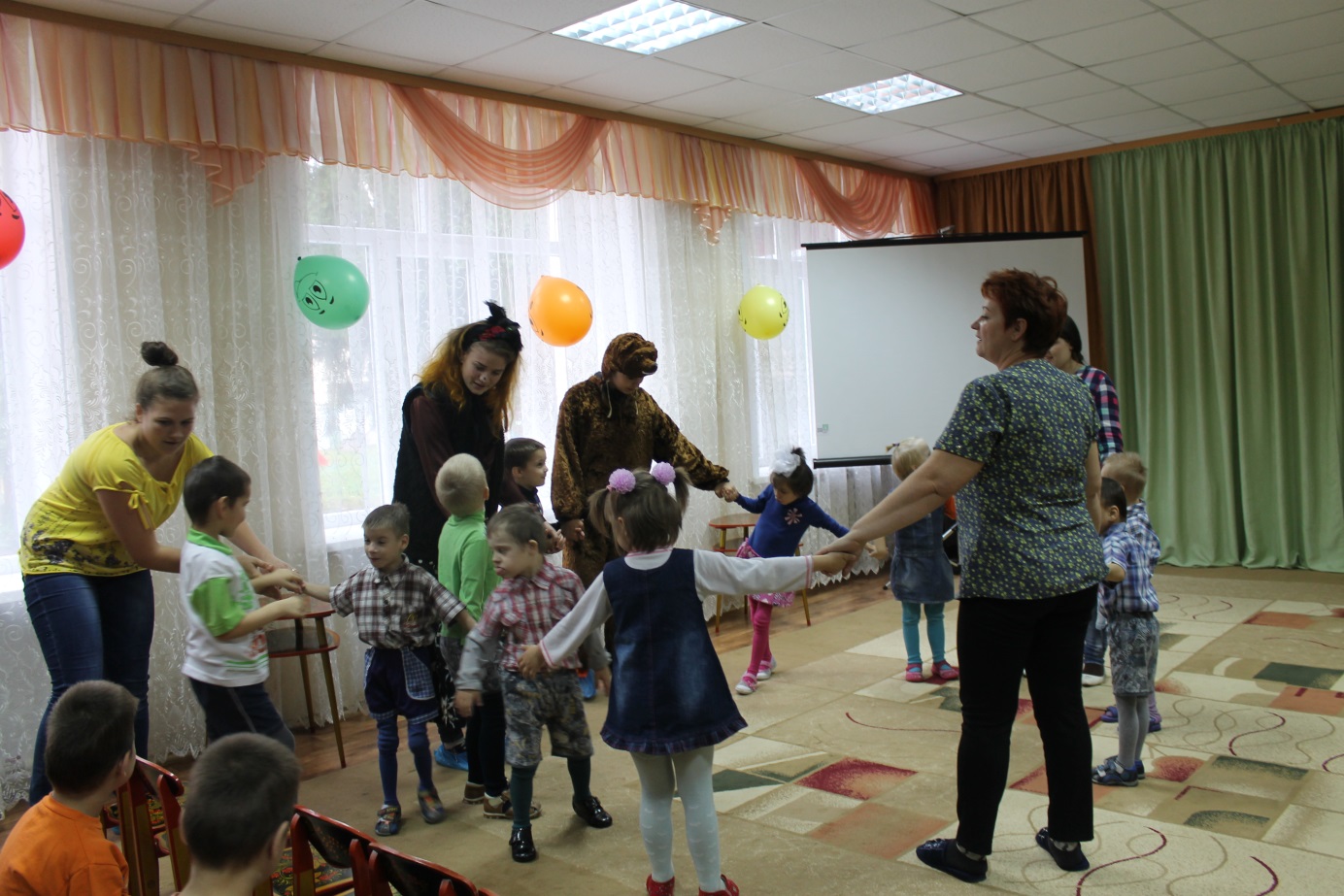 13 группаСтуденты 13 группы нарисовали красочный плакат к  Дню учителя.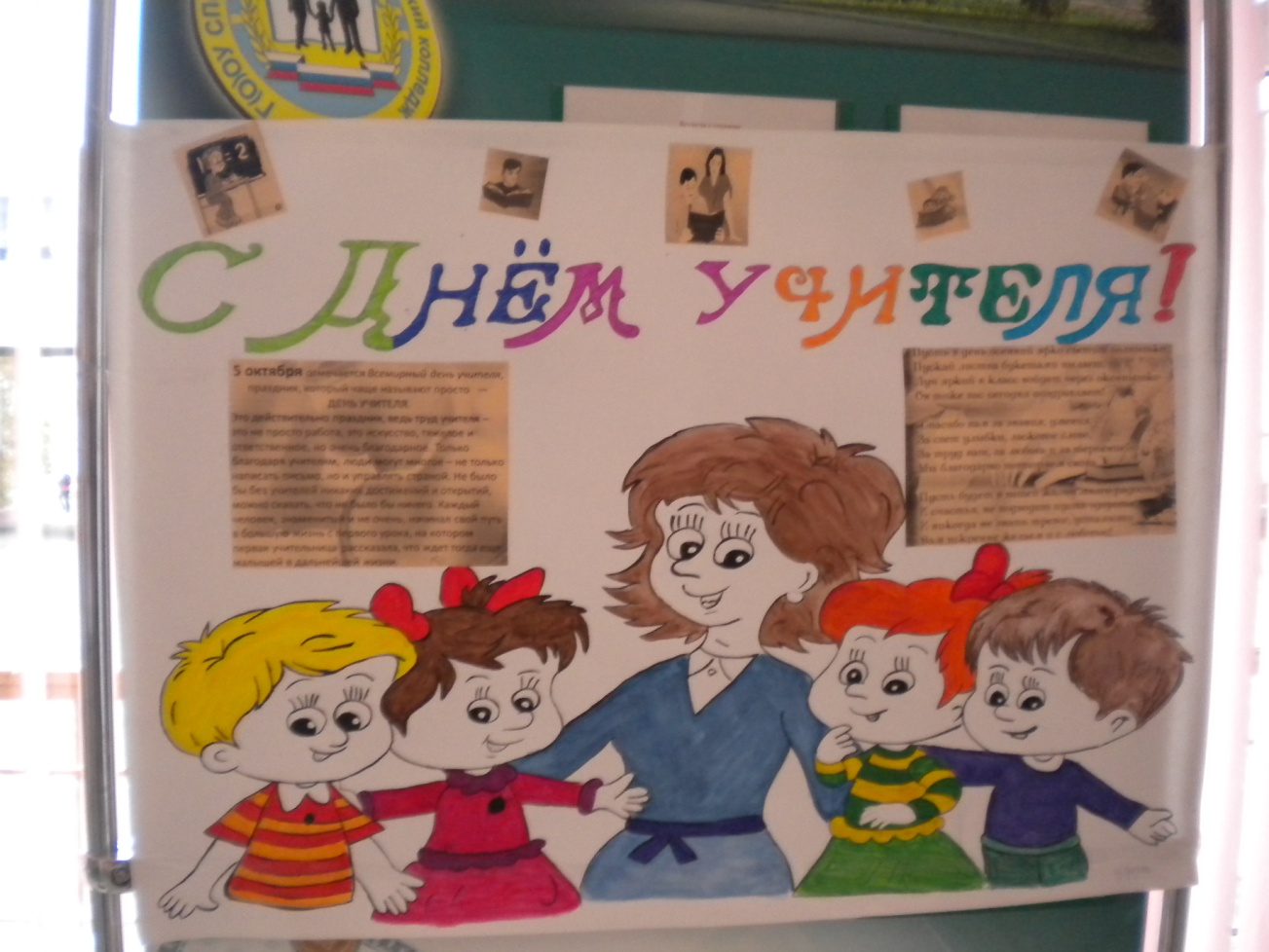 22 группаСтуденты 22 группы поздравили подшефных ветеранов педагогического труда с Днём учителя.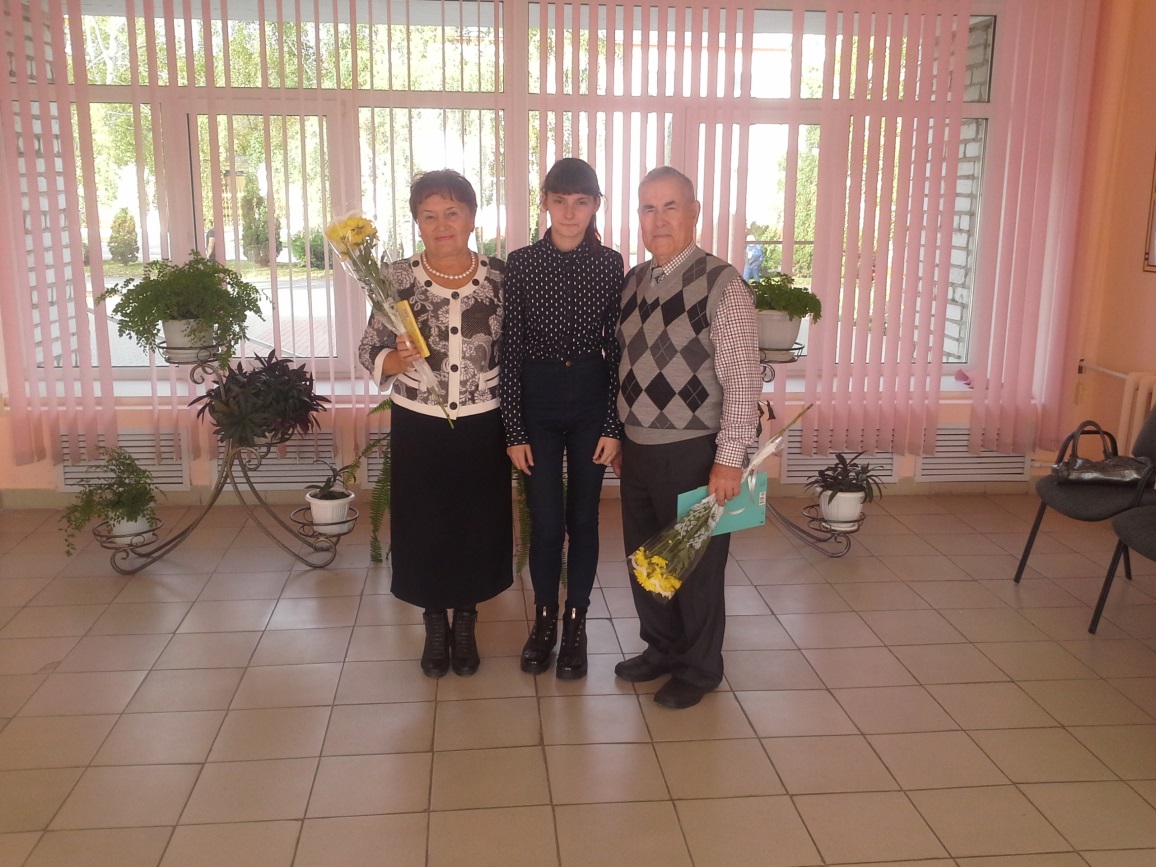 41 группаСтуденты 41 группы приняли активное участие в организации и проведении Большого этнографического диктанта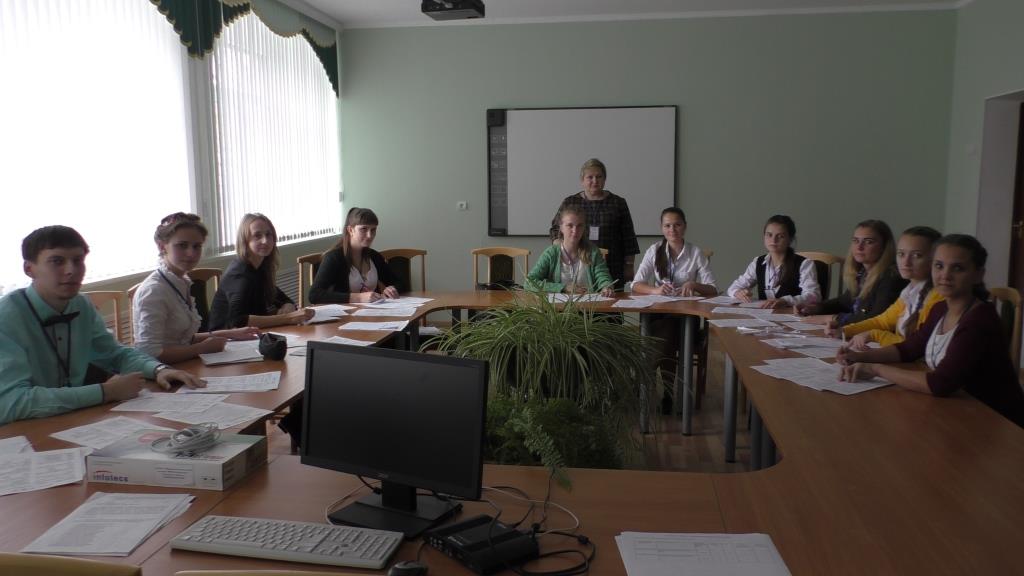 Участвовали в концерте, посвящённом Дню учителя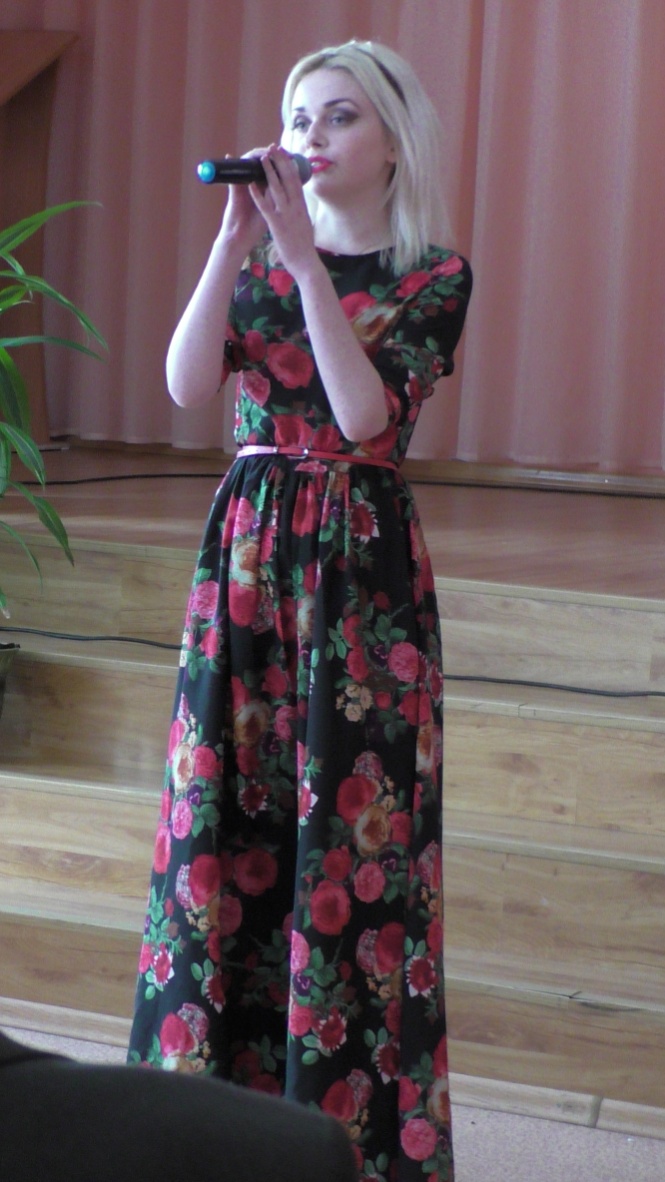 День карьеры. Радость для всех.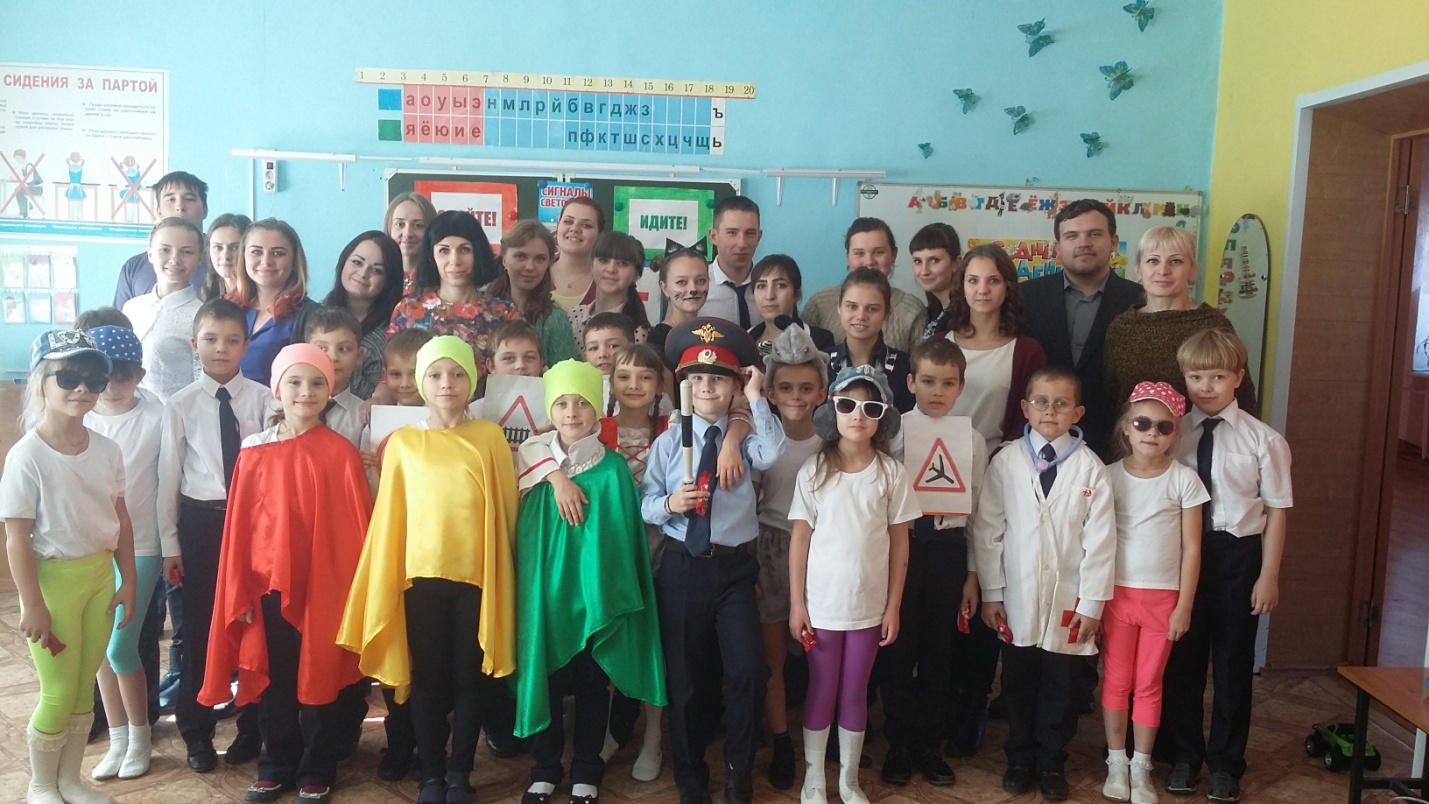 43 группаСтуденты 43 группы поздравили педагогов с Днём учителя зажигательным танцем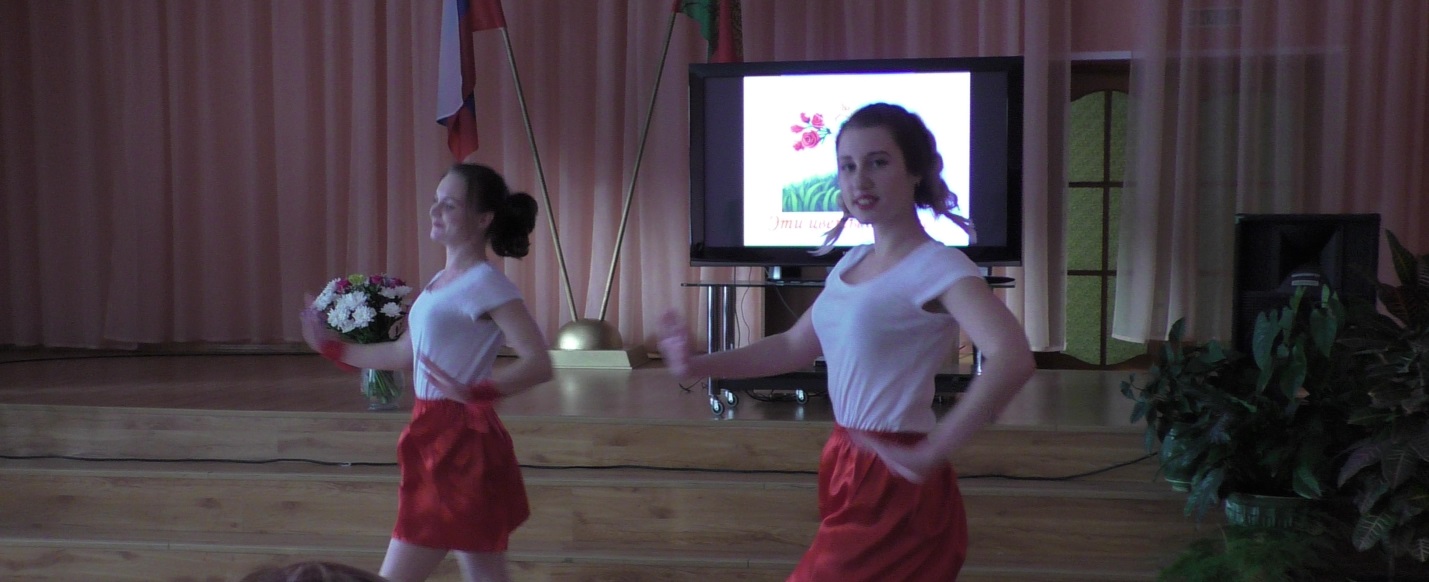 